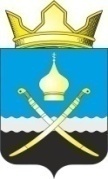 РОССИЙСКАЯ ФЕДЕРАЦИЯРОСТОВСКАЯ ОБЛАСТЬТАЦИНСКИЙ РАЙОНМУНИЦИПАЛЬНОЕ ОБРАЗОВАНИЕ«МИХАЙЛОВСКОЕ СЕЛЬСКОЕ ПОСЕЛЕНИЕ»Собрание депутатов Михайловского сельского поселения____________________________________________________________________________________Решение   28 апреля 2017 года                             № 52                                  х. МихайловО внесении изменений в решение Собрания депутатов Михайловского сельского поселения от 31.03.2015 № 105 «Об утверждении Положения  о государственной пенсии за выслугу лет лицам, замещавшим муниципальные должности и должности муниципальной службы»В соответствии с Федеральным законом от 23 мая 2016 года № 143-ФЗ
«О внесении изменений в отдельные законодательные акты Российской     Федерации в части увеличения пенсионного возраста отдельным категориям граждан», Областным законом Ростовской области от 05 декабря 2016 года № 717-ЗС «О внесении изменений в отдельные областные законы»,  в целях реализации прав муниципальных служащих и лиц, замещавших                  муниципальные должности в области пенсионного обеспечения, Собрание депутатов  Михайловского сельского поселенияРЕШИЛО:1. Внести изменения в приложение к Решению Собрания депутатов  Михайловского сельского поселения от 31 марта 2015 года № 105 «Об утверждении   Положения  о государственной пенсии за выслугу лет лицам, замещавшим муниципальные должности и должности муниципальной службы»,  изложив его в редакции согласно приложению к настоящему    Решению.2. Настоящее Решение вступает в силу со дня его официального обнародования и распространяется на правоотношения, возникшие с 01 января 2017 года.        3.  Контроль за исполнением решения возложить на постоянную депутатскую комиссию по местному самоуправлению, экологии, благоустройству, социальным вопросам и охране общественного порядка (В.У. Польшинская).Председатель Собрания депутатов – главы Михайловского сельского поселения                                         А.В. БондаренкоПриложениек решению Собрания депутатов Михайловского сельского поселения от 28.04.2017 № 52ПОЛОЖЕНИЕО  ГОСУДАРСТВЕННОЙ  ПЕНСИИ ЗА ВЫСЛУГУ ЛЕТ ЛИЦАМ, ЗАМЕЩАВШИМ МУНИЦИПАЛЬНЫЕ ДОЛЖНОСТИ И ДОЛЖНОСТИ МУНИЦИПАЛЬНОЙ СЛУЖБЫНастоящее Положение разработано в соответствии с Федеральными законами от 15.12.2001 года № 166-ФЗ «О государственном пенсионном обеспечении в Российской Федерации», от 02.03.2007 года № 25-ФЗ «О муниципальной службе в Российской Федерации», от 28 декабря 2013 года № 400-ФЗ «О страховых пенсиях»,  от 23 мая 2016 № 143-ФЗ «О внесении изменений в отдельные законодательные акты Российской Федерации в части увеличения пенсионного возраста отдельным категориям граждан»,  Областными законами Ростовской области от 09.10.2007 года 786-ЗС «О муниципальной службе в Ростовской области», от 05 декабря 2016 года № 717-ЗС «О внесении изменений в отдельные областные законы»,  Уставом муниципального образования «Михайловское сельское поселение». Положение определяет порядок и условия назначения, перерасчета и выплаты государственной пенсии за выслугу лет, назначенной лицам, замещавшим выборные муниципальные должности и должности муниципальной службы в Администрации Михайловского сельского поселения.Статья 1. Лица, имеющие право на государственную пенсию за  выслугу лет1. Право на государственную пенсию за выслугу лет в соответствии с Уставом муниципального образования «Михайловское сельское поселение» и настоящим Положением имеют лица, замещавшие на 15 января 1998 года и (или) позднее:1) не менее пяти лет на  постоянной основе муниципальные должности Михайловского сельского поселения и получавшие денежное содержание за счет средств бюджета Михайловского сельского поселения, освобожденные от должностей в связи с прекращением их полномочий (в том числе досрочно), за исключением случаев прекращения полномочий, связанных с совершением ими виновных действий;2) должности муниципальной службы Михайловского сельского поселения (далее - должности муниципальной службы), имеющие стаж муниципальной службы, дающий  право на государственную пенсию за выслугу лет, продолжительность которого для назначения пенсии за выслугу лет в соответствующем году определяется согласно пункту 1 статьи 7 Федерального закона от 15 декабря 2001 года № 166-ФЗ «О государственном пенсионном обеспечении в Российской Федерации» (далее - Федеральный закон «О государственном пенсионном обеспечении в Российской Федерации»), и при увольнении с муниципальной службы по следующим основаниям:а) ликвидация органов местного самоуправления Михайловского сельского поселения;       б) сокращение штата или численности муниципальных служащих в Администрации Михайловского сельского поселения;       в) увольнение с должностей, учреждаемых в установленном федеральным и областным законодательством порядке для непосредственного обеспечения исполнения полномочий лиц, замещающих муниципальные должности, в связи с прекращением этими лицами своих полномочий;      г) достижение предельного возраста, установленного законом для замещения должности муниципальной службы;      д) обнаружившееся несоответствие замещаемой должности муниципальной службы вследствие состояния здоровья, препятствующего продолжению муниципальной службы;     е) увольнение по собственному желанию;      ж) перевод муниципального служащего с его согласия в другую организацию или переход на выборную должность.      2. Для лиц, указанных в  пункте 2  части 1 настоящей статьи, право на государственную пенсию за выслугу лет определяется по основанию последнего увольнения с муниципальной службы Михайловского сельского поселения.Статья 2.Стаж муниципальной службы, дающий право на государственную пенсию за выслугу лет1. В стаж муниципальной службы, дающий право на государственную пенсию за выслугу лет, включаются периоды службы (работы), которые в соответствии с Федеральным законом от 15 декабря 2001 года N 166-ФЗ «О государственном пенсионном обеспечении в Российской Федерации» включаются в стаж государственной службы для назначения пенсии за выслугу лет федеральных государственных гражданских служащих.Включение в стаж муниципальной службы, дающий право на государственную пенсию за выслугу лет, иных периодов службы (работы) осуществляется в соответствии с областным законом. Стаж муниципальной  службы – суммарная продолжительность        периодов осуществления муниципальной и иной деятельности на день увольнения с муниципальной службы, учитываемая при определении права на государственную пенсию за выслугу лет муниципальных служащих и при исчислении размера этой пенсии.2. В порядке, установленном статьями 6 и 7 настоящего Положения, в стаж муниципальной службы, дающий право на государственную пенсию за выслугу лет, могут быть включены в части, не достающей до стажа,         продолжительность которого в соответствующем году определяется согласно приложению к Федеральному закону «О государственном пенсионном    обеспечении в Российской Федерации», но в совокупности не превышающие одного года, периоды иной службы (работы) на должностях руководителей и специалистов в организациях, опыт и знание работы в которых были необходимы для выполнения должностных обязанностей по замещавшейся должности муниципальной службы.Статья 3.Условия назначения государственной пенсии за выслугу летГосударственная пенсия за выслугу лет назначается гражданам:1) к страховой пенсии по старости или к страховой пенсии по инвалидности, назначенной в соответствии с Федеральным законом от 28 декабря 2013 года № 400-ФЗ «О страховых пенсиях» (далее – Федеральный закон «О страховых пенсиях»);2) к пенсии, назначенной в соответствии с Законом Российской Федерации от 19 апреля 1991 года N 1032-1 «О занятости населения в Российской Федерации».2. Лицу, получающему пенсию, не указанную в части 1 настоящей статьи, государственная пенсия за выслугу лет может быть назначена после перехода на указанную в части 1 настоящей статьи пенсию.3. Государственная пенсия за выслугу лет не может быть назначена лицам, которым в соответствии с федеральным, областным законодательством, законодательством других субъектов Российской Федерации, муниципальными нормативными правовыми актами назначены пенсия за выслугу лет, или ежемесячное пожизненное содержание, или установлено дополнительное пожизненное ежемесячное материальное обеспечение, или иное дополнительное пенсионное обеспечение.Статья 4. Размер государственной пенсии за выслугу лет1. Государственная пенсия за выслугу лет назначается в таком размере, чтобы сумма пенсии с учетом фиксированной выплаты к страховой пенсии и повышений фиксированной выплаты к страховой пенсии, к которой назначена государственная пенсия за выслугу лет, и государственной пенсии за выслугу лет составляла для:1) лиц, замещавших муниципальные  должности не менее  пяти лет, 55 процентов их среднемесячного денежного содержания;2) лиц, замещавших должности муниципальной службы, - 45 процентов их среднемесячного денежного содержания.1.1. При определении размера государственной пенсии за выслугу лет не учитываются суммы, предусмотренные пунктом 3 статьи 14 Федерального закона от 15 декабря 2001 года № 166-ФЗ «О государственном пенсионном обеспечении в Российской Федерации».2. В случае если лицу в соответствии с федеральным законом назначены две пенсии, то при определении размера государственной пенсии за выслугу лет учитывается общая сумма двух пенсий.3. Размер государственной пенсии за выслугу лет не может быть меньше размера фиксированной выплаты к страховой пенсии, установленного частью 1 статьи 16 Федерального закона «О страховых пенсиях».Статья 5.  Порядок определения размера государственной пенсии за выслугу лет1. Размер государственной пенсии за выслугу лет определяется по выбору лица, замещавшего муниципальную должность, должность муниципальной службы, исходя из его среднемесячного денежного содержания за последние 12 полных фактически отработанных календарных месяцев, предшествовавших дню прекращения полномочий по муниципальной должности, увольнения с муниципальной службы, либо дню достижения возраста, дающего право на страховую пенсию по старости в соответствии с частью 1 статьи 8 Федерального закона «О страховых пенсиях» (дававшего право на трудовую пенсию по старости в соответствии с пунктом 1 статьи 7 Федерального закона от 17 декабря 2001 года № 173-ФЗ «О трудовых пенсиях в Российской Федерации»). 2. В связи с недостаточностью расчетного объема доходов для финансового обеспечения расходных обязательств бюджета муниципального образования, в состав денежного содержания, учитываемого для определения размера государственной пенсии за выслугу лет, включаются следующие выплаты:1) должностной оклад лиц, замещавших муниципальные должности и должности муниципальной службы (далее – должностной оклад);2) ежемесячная квалификационная надбавка к должностному окладу;3) ежемесячная надбавка к должностному окладу за выслугу лет. 3. Среднемесячное денежное содержание определяется путем деления суммы полученного за 12 месяцев денежного содержания на 12.Если в расчетный период произошло повышение в централизованном порядке размера денежного содержания, учитываемого для определения размера государственной пенсии за выслугу лет, то среднемесячное денежное содержание за весь расчетный период рассчитывается исходя из повышенного денежного содержания.4. Размер государственной пенсии за выслугу лет определяется исходя из  80 процентов среднемесячного денежного содержания по соответствующей муниципальной должности, должности муниципальной службы.5. Размер государственной пенсии за выслугу лет, установленный пунктом 2 части 1 статьи 4 настоящего Положения, увеличивается для лиц, замещавших должности муниципальной службы, на 3 процента их среднемесячного денежного содержания за каждый полный год стажа муниципальной службы дающего право на назначение государственной пенсии за выслугу лет, свыше стажа, продолжительность которого в соответствующем году определяется согласно приложению к Федеральному закону «О государственном пенсионном обеспечении в Российской Федерации».При этом общая сумма пенсии за выслугу лет и  пенсии по старости (инвалидности)  не может превышать 75 процентов среднемесячного денежного содержания по соответствующей муниципальной должности, должности муниципальной службы, определенного с учетом положений части 4 настоящей статьи.6. В случае если после дня, определяемого в соответствии с частью 1 настоящей статьи, и до дня назначения государственной пенсии за выслугу лет произошло повышение или понижение в централизованном порядке денежного содержания, учитываемого для определения размера государственной пенсии за выслугу лет, то размер государственной пенсии за выслугу лет определяется также по правилам, установленным статьей 9 настоящего Положения.Статья 6.  Порядок назначения государственной пенсии за выслугу лет1.  Государственная пенсия за выслугу лет назначается на основании письменного заявления заинтересованного лица на имя главы Администрации Михайловского сельского поселения, составленного по типовой форме, являющейся приложением № 1 к настоящему Положению. К заявлению прилагается копия паспорта заинтересованного лица. Заявление подается в орган местного самоуправления, в котором заинтересованное лицо замещало муниципальную должность или должность муниципальной службы, среднемесячное денежное содержание по которой в соответствии с частью 1 статьи 5 настоящего Положения будет учитываться при определении размера государственной пенсии за выслугу лет.В случае реорганизации органа местного самоуправления заявление подается в орган местного самоуправления, являющийся его правопреемником. 2. В случае если орган местного самоуправления, в который подается заявление, не является последним местом службы (работы) заинтересованного лица, к указанному заявлению заинтересованным лицом должны быть приложены заверенные нотариально или кадровой службой по месту его последней службы (работы) копии трудовой книжки или иных документов, подтверждающих периоды замещения на профессиональной постоянной основе муниципальной должности или периоды службы (работы), включаемые в стаж муниципальной службы, дающий право на государственную пенсию за выслугу лет.В случае  если стаж муниципальной службы, дающий право на государственную пенсию за выслугу лет, заинтересованного лица составляет менее стажа, продолжительность которого в соответствующем году определяется согласно приложению к Федеральному закону «О государственном пенсионном обеспечении в Российской Федерации», к заявлению прилагается ходатайство заинтересованного лица на имя главы Администрации Михайловского сельского поселения, составленное по типовой форме, являющейся приложением № 2 к настоящему Положению, о включении в указанный стаж муниципальной службы иных периодов службы (работы) на должностях руководителей и специалистов в организациях, опыт и знание работы в которых были необходимы для выполнения должностных обязанностей по замещавшейся должности муниципальной службы, в части, не достающей до указанного стажа, но в совокупности не превышающих одного года. К указанному ходатайству прилагаются документы, подтверждающие приобретение соответствующих опыта и знаний и использование их при выполнении должностных обязанностей.3. Не позднее 30 дней со дня регистрации заявления в Администрации Михайловского сельского поселения специалист по кадровой работе проверяет представленные документы, обеспечивает подготовку иных документов, необходимых для назначения государственной пенсии за выслугу лет.В случае если заинтересованному лицу возможно назначение государственной пенсии за выслугу лет, специалист по кадровой работе направляет в бухгалтерию Администрации Михайловского сельского поселения, следующие документы:1) заявление заинтересованного лица с приложением указанного в части 1 настоящей статьи документа, а также ходатайства,  указанного в части 2 настоящей статьи (при его наличии);2) заверенные копии трудовой книжки или иных документов, подтверждающих периоды замещения на профессиональной постоянной основе муниципальной должности или периоды службы (работы), включаемые в стаж муниципальной службы, дающий право на государственную пенсию за выслугу лет;3) справку органа, назначившего пенсию, к которой может быть назначена государственная пенсия за выслугу лет, о размере назначенной пенсии  с указанием федерального закона, в соответствии с которым она назначена;4) справку органа местного самоуправления о периодах службы (работы), которые включаются в стаж муниципальной службы, дающий право на государственную пенсию за выслугу лет, оформленную согласно приложению  № 3 к настоящему Положению;5) справку органа местного самоуправления о размере среднемесячного денежного содержания лица, замещавшего муниципальную должность, должность муниципальной службы, оформленную согласно приложению № 4 к настоящему Положению.В случае если заинтересованное лицо не имеет права на государственную пенсию за выслугу лет, то руководитель органа местного самоуправления направляет заинтересованному лицу сообщение, в котором излагаются основания такого решения.4. Бухгалтерия Администрации Михайловского сельского поселения в течение 30 дней со дня получения всех необходимых документов осуществляет их проверку (при этом  вправе делать необходимые запросы), определяет размер государственной пенсии за выслугу лет и готовит проект правового акта Администрации Михайловского сельского поселения о назначении государственной пенсии за выслугу лет.5. Государственная пенсия за выслугу лет назначается со дня регистрации в Администрации Михайловского сельского поселения заявления заинтересованного лица о назначении государственной пенсии за выслугу лет, но не ранее чем со дня возникновения права на государственную пенсию за выслугу лет в соответствии со статьями 2-4 настоящего Положения.6. Государственная пенсия за выслугу лет назначается к страховой пенсии по старости бессрочно, к страховой пенсии по инвалидности – на срок назначения указанной пенсии.7. На основании правового акта Администрации Михайловского сельского поселения о назначении государственной пенсии за выслугу лет специалист по кадровой работе в течение 10 дней со дня его издания направляет заинтересованному лицу соответствующее сообщение.8. Порядок назначения государственной пенсии за выслугу лет лицам, выехавшим на постоянное место жительства за пределы Михайловского сельского поселения, устанавливается Администрацией Михайловского сельского поселения.Статья 7.  Комиссия по вопросам стажа государственной службы для   назначения государственной пенсии за выслугу лет1. В случае если заинтересованное лицо подало ходатайство, указанное в части 2 статьи 6 настоящего Положения, или Администрация Михайловского сельского поселения не согласна с определением  периодов службы (работы), которые включаются в стаж муниципальной службы, дающий право на государственную пенсию за выслугу лет, а также для решения иных спорных вопросов, связанных с назначением государственной пенсии за выслугу лет, представленные в Администрацию Михайловского сельского поселения документы передаются на рассмотрение комиссии по вопросам стажа муниципальной службы для назначения государственной пенсии за выслугу лет (далее - комиссия).2. Комиссия создается главой Администрации Михайловского сельского поселения. В состав комиссии включаются представители Администрации Михайловского сельского поселения, Собрания депутатов Михайловского сельского поселения, а также могут включаться, по согласованию, представители органов местного самоуправления Тацинского района Ростовской области.3. Комиссия рассматривает представленные документы на заседании комиссии не позднее 30 дней со дня их получения. Заседание комиссии правомочно, если на нем присутствует большинство от общего числа ее членов. Не позднее 10 дней до дня заседания комиссии о дате заседания комиссии уведомляется заинтересованное лицо, которое вправе присутствовать на заседании комиссии. На заседании комиссии ведется протокол заседания комиссии.Решение комиссии считается принятым, если за него проголосовало большинство присутствующих на заседании членов комиссии. Никто из членов комиссии не вправе воздерживаться от голосования. При равенстве голосов членов комиссии решение считается принятым в пользу заинтересованного лица. Решение комиссии и протокол заседания комиссии подписываются всеми членами комиссии, присутствовавшими на ее заседании. В случае если член комиссии не согласен с принятым комиссией решением, он вправе изложить в письменной форме особое мнение, которое приобщается к решению комиссии. Решение комиссии должно быть мотивированным.4. Решение комиссии, принятое по результатам рассмотрения ходатайства заинтересованного лица, указанного в части 2 статьи 6 Положения, подлежит согласованию с главой Администрации Михайловского сельского поселения.Председатель комиссии в течение 7 дней со дня принятия комиссией указанного решения направляет его главе Администрации Михайловского сельского поселения для согласования.В случае если глава Администрации Михайловского сельского поселения согласен с решением комиссии, принятым в пользу заинтересованного лица, то главный бухгалтер Администрации Михайловского сельского поселения в течение 7 дней, со дня принятия главой Администрации Михайловского сельского поселения соответствующего решения, определяет размер государственной пенсии за выслугу лет и готовит проект правового акта Администрации  Михайловского сельского поселения о назначении государственной пенсии за выслугу лет.В иных случаях специалист по кадровой работе в течение 7 дней после согласования главой Администрации Михайловского сельского поселения решения комиссии направляет заинтересованному лицу и в бухгалтерию, указанное в части 3 статьи 6 настоящего Положения, соответствующее сообщение.5. В случае если по иным, указанным в части 1 настоящей статьи,  вопросам комиссией принято решение в пользу заинтересованного лица, то бухгалтер в течение 7 дней со дня принятия комиссией решения определяет размер государственной пенсии за выслугу лет и готовит проект правового акта Администрации Михайловского сельского поселения о назначении государственной пенсии за выслугу лет.В случае принятия комиссией решения не в пользу заинтересованного лица Администрация Михайловского сельского поселения в течение 7 дней со дня принятия комиссией решения направляет заинтересованному лицу сообщение об этом.6. На основании правового акта Администрации Михайловского сельского поселения о назначении государственной пенсии за выслугу лет специалист по кадровой работе в течение 10 дней со дня его издания направляет заинтересованному лицу соответствующее сообщение.Статья 8.  Порядок выплаты государственной пенсии за выслугу лет1.  Государственная пенсия за выслугу лет выплачивается по месту жительства ее получателя на территории Михайловского сельского поселения Администрацией Михайловского сельского поселения.2. Порядок выплаты государственной пенсии за выслугу лет ее получателям, выехавшим на постоянное место жительства за пределы Михайловского сельского поселения, устанавливается Администрацией Михайловского сельского поселения.Статья 9.  Порядок перерасчета государственной пенсии за выслугу лет1. Размер государственной пенсии за выслугу лет пересчитывается с соблюдением правил, предусмотренных статьями 4 и 5 настоящего Положения, а также настоящей статьей, в следующих случаях:1) при увеличении или уменьшении в централизованном порядке денежного содержания, учитываемого для определения размера государственной пенсии за выслугу лет, в том числе в связи с изменением размера указанного денежного содержания либо его состава;2) при увеличении или уменьшении размера пенсии, к которой назначена государственная пенсия за выслугу лет.2. Если размер государственной пенсии за выслугу лет определялся исходя из должностного оклада, для которого были предусмотрены минимальный и максимальный размеры, а после изменения должностного оклада по соответствующей муниципальной должности, должности муниципальной службы минимальный и (или) максимальный размеры должностного оклада были изменены, то при перерасчете размера государственной пенсии за выслугу лет величина должностного оклада определяется в таком же соотношении к минимальному размеру должностного оклада по соответствующей муниципальной должности, должности муниципальной службы, в каком должностной оклад относился к минимальному размеру должностного оклада по соответствующей муниципальной должности, должности муниципальной службы на день определения размера государственной пенсии за выслугу лет.Если размер государственной пенсии за выслугу лет определялся исходя из должностного оклада, для которого был предусмотрен единый размер, а после изменения размера должностного оклада по соответствующей муниципальной должности, должности муниципальной службы - минимальный и максимальный размеры, то при перерасчете размера государственной пенсии за выслугу лет размер должностного оклада определяется как средняя величина вновь установленного должностного оклада по соответствующей муниципальной должности, должности муниципальной службы.Если размер государственной пенсии за выслугу лет определялся исходя из должностного оклада, для которого были предусмотрены минимальный и максимальный размеры, а после изменения размера должностного оклада по соответствующей муниципальной должности, должности муниципальной службы - единый размер, то при перерасчете размера государственной пенсии за выслугу лет размер должностного оклада определяется как размер вновь установленного должностного оклада по соответствующей муниципальной должности, должности муниципальной службы.3. Если размер государственной пенсии за выслугу лет определялся исходя из надбавки к должностному окладу или иной выплаты, включаемой в состав денежного содержания для определения размера государственной пенсии за выслугу лет (далее - иная выплата), для которой были предусмотрены минимальный и максимальный размеры, а после изменения размера денежного содержания по соответствующей муниципальной должности, должности муниципальной службы минимальный и (или) максимальный размеры надбавки к должностному окладу или иной выплаты были изменены, то при перерасчете размера государственной пенсии за выслугу лет размер надбавки или иной выплаты определяется в таком же соотношении к минимальному размеру надбавки или иной выплаты по соответствующей государственной должности, должности государственной службы, в каком данная надбавка или иная выплата относилась к минимальному размеру надбавки или иной выплаты по соответствующей муниципальной должности, должности муниципальной службы на день определения размера государственной пенсии за выслугу лет.Если размер государственной пенсии за выслугу лет определялся исходя из надбавки к должностному окладу или иной выплаты, для которой был предусмотрен единый размер, а после изменения размера денежного содержания по соответствующей муниципальной должности, должности муниципальной службы - минимальный и максимальный размеры, то при перерасчете размера государственной пенсии за выслугу лет размер надбавки или иной выплаты определяется как средняя величина данной надбавки или иной выплаты по соответствующей муниципальной должности, должности муниципальной службы.Если размер государственной пенсии за выслугу лет определялся исходя из надбавки к должностному окладу или иной выплаты, для которой были предусмотрены минимальный и максимальный размеры, а после изменения размера денежного содержания по соответствующей муниципальной должности, должности муниципальной службы - единый размер, то при перерасчете размера государственной пенсии за выслугу лет размер надбавки или иной выплаты определяется как вновь установленный размер данной надбавки или иной выплаты по соответствующей муниципальной должности, должности муниципальной службы.4. Если после определения размера государственной пенсии за выслугу лет состав денежного содержания по соответствующей муниципальной должности, должности муниципальной службы изменился в связи с включением в его состав надбавки к должностному окладу или иной выплаты, то при перерасчете размера государственной пенсии за выслугу лет учитывается величина вновь установленной в едином размере надбавки к должностному окладу или иной выплаты по соответствующей муниципальной должности, должности муниципальной службы либо средняя величина вновь установленной в минимальном и максимальном размерах надбавки к должностному окладу или иной выплаты по соответствующей муниципальной должности, должности муниципальной службы.5. Если в штатном расписании  органа местного самоуправления на день изменения в централизованном порядке денежного содержания отсутствует ранее замещавшаяся муниципальная должность, должность муниципальной службы, то размер государственной пенсии за выслугу лет пересчитывается исходя из денежного содержания по аналогичной муниципальной должности, должности муниципальной службы, определяемой главой Администрации Михайловского сельского поселения.6. Перерасчет государственной пенсии за выслугу лет производится:1) при увеличении или уменьшении денежного содержания - с первого числа месяца, в котором произошло изменение денежного содержания по соответствующей муниципальной должности, должности муниципальной службы;2) при увеличении или уменьшении размера пенсии, к которой назначена государственная пенсия за выслугу лет, - с первого числа месяца, в котором произошло соответствующее изменение.Статья 10. Приостановление, прекращение и возобновление выплаты государственной пенсии за выслугу лет1. Выплата государственной пенсии за выслугу лет приостанавливается со дня:1) замещения ее получателем на профессиональной постоянной основе муниципальной должности, должности муниципальной службы, государственной должности Российской Федерации, государственной должности Ростовской области, государственной должности иного субъекта Российской Федерации, должности государственной гражданской службы (государственной службы иного вида);2) назначения ее получателю в соответствии с федеральным, областным законодательством, законодательством других субъектов Российской Федерации, муниципальными правовыми актами иной пенсии за выслугу лет, или ежемесячного пожизненного содержания, или установления дополнительного пожизненного ежемесячного материального обеспечения, или иного дополнительного пенсионного обеспечения;3) приостановления выплаты страховой пенсии в соответствии с Федеральным законом «О страховых пенсиях».2. Выплата государственной пенсии за выслугу лет прекращается со дня прекращения выплаты страховой пенсии в соответствии с Федеральным законом «О страховых пенсиях».3. О наступлении указанных в частях 1 и 2 настоящей статьи обстоятельств заинтересованное лицо обязано письменно сообщить в Администрацию Михайловского сельского поселения в течение 3 дней со дня их наступления, за исключением прекращения выплаты страховой пенсии в связи со смертью пенсионера, а также в случае признания его в установленном порядке умершим или безвестно отсутствующим.4. Выплата государственной пенсии за выслугу лет возобновляется со дня:1) прекращения полномочий (в том числе досрочно) по соответствующей муниципальной должности, увольнения с государственной гражданской службы (государственной службы иного вида) на основании заявления заинтересованного лица о возобновлении выплаты государственной пенсии за выслугу лет. К заявлению прилагаются копии документов (трудовой книжки или приказа, постановления, распоряжения), подтверждающие прекращение полномочий или увольнение;2) прекращения выплаты иной пенсии за выслугу лет, или ежемесячного пожизненного содержания, или дополнительного пожизненного ежемесячного материального обеспечения, или иного дополнительного пенсионного обеспечения на основании заявления заинтересованного лица о возобновлении выплаты государственной пенсии за выслугу лет. К заявлению прилагаются копии документов, подтверждающие прекращение указанных выплат;3) возобновления или восстановления пенсионеру выплаты страховой пенсии в соответствии с Федеральным законом «О страховых пенсиях» на основании заявления заинтересованного лица о возобновлении выплаты государственной пенсии за выслугу лет. К заявлению прилагается справка органа, назначившего страховую пенсию, о размере назначенной пенсии с указанием федерального закона, в соответствии с которым она назначена.5. Указанные в частях 3 и 4 настоящей статьи заявления подаются заинтересованным лицом в Администрацию Михайловского сельского поселения.Администрация Михайловского сельского поселения в течение 30 дней со дня получения всех необходимых документов осуществляет их проверку и принимает решение о приостановлении, прекращении или возобновлении выплаты государственной пенсии за выслугу лет. О приостановлении, прекращении или возобновлении выплаты государственной пенсии за выслугу лет специалист по кадровой работе направляет заинтересованному лицу соответствующее сообщение. В случае принятия решения об отказе в возобновлении выплаты государственной пенсии за выслугу лет в сообщении заинтересованному лицу излагаются основания такого решения.6. Лица, которым выплата государственной пенсии за выслугу лет приостанавливалась в соответствии с пунктом 1 части 1 настоящей статьи, вправе подать заявление в порядке, установленном частью 1 статьи 6 настоящего Положения, о назначении государственной пенсии за выслугу лет по вновь замещавшейся муниципальной должности или должности муниципальной службы.Лицам, которым выплата государственной пенсии за выслугу лет приостанавливалась в соответствии с пунктом 3 части 1 настоящей статьи или прекращалась в соответствии с частью 2 настоящей статьи, производится перерасчет государственной пенсии за выслугу лет с учетом вновь определенного размера страховой пенсии.7. Получатель государственной пенсии за выслугу лет, которому выплата страховой пенсии по инвалидности была прекращена в связи с установлением ему в соответствии с Федеральным законом «О страховых пенсиях» страховой пенсии по старости, обязан письменно сообщить Администрации Михайловского сельского поселения в течение 3 дней об установлении ему страховой пенсии по старости. Решением Администрации Михайловского сельского поселения указанному лицу производится восстановление государственной пенсии за выслугу лет со дня установления страховой пенсии по старости. При восстановлении выплаты государственной пенсии за выслугу лет право на нее не пересматривается. При этом размер указанной пенсии определяется в соответствии со статьями 4 и 5 настоящего Областного закона с учетом размера установленной страховой пенсии по старости.Статья 11. Финансирование расходов по выплате и доставке государственной пенсии за выслугу лет1. Расходы по выплате и доставке государственной пенсии за выслугу лет осуществляются за счет средств  бюджета Михайловского сельского поселения.2. Порядок расходования средств  бюджета Михайловского сельского поселения на выплату и доставку государственной пенсии за выслугу лет определяется Администрацией Михайловского сельского поселения.Статья 12. Заключительные и переходные положения1. Лицам, которым государственная пенсия за выслугу лет назначена до 1 июля 2011 года, размер государственной пенсии за выслугу лет перерасчету в связи с изменением с 1 июля 2011 года денежного содержания, учитываемого для определения размера государственной пенсии за выслугу лет, не подлежит. Размер государственной пенсии за выслугу лет таким лицам увеличивается (индексируется) в сроки и в размере повышения (индексации) окладов денежного содержания муниципальных служащих Ростовской области.Система расчета денежного содержания, существовавшая до 1 июля 2011 года, сохраняется для  лиц, замещавшим муниципальные должности, должности муниципальной службы, которым государственная пенсия за выслугу лет назначена или будет назначена на основании расчетного периода, в который входят периоды получения выплат, включавшихся в состав денежного содержания для определения размера государственной пенсии за выслугу лет до 1 июля 2011 года. Расчет производится в порядке, установленном настоящим Положением.Денежное содержание, учитываемое для определения размера государственной пенсии за выслугу лет после 1 июля 2011 года, включаются выплаты, предусмотренные данным денежным содержанием и настоящим Положением. 2.  За лицами, проходившими муниципальную службу, приобретшими право на государственную пенсию за выслугу лет в соответствии с Решением Собрания депутатов Михайловского сельского поселения от 31.03.2015 года № 105 «Об утверждении Положения  о государственной пенсии за выслугу лет лицам, замещавшим муниципальные должности и должности муниципальной службы»  (действовавшим до дня вступления в силу настоящего Решения Собрания депутатов Михайловского сельского поселения), и уволенными с муниципальной службы до 1 января 2017 года, лицами, продолжающими замещать на 1 января 2017 года должности муниципальной службы и имеющими на 1 января 2017 года стаж муниципальной службы, дающий право на государственную пенсию за выслугу лет, не менее 20 лет, лицами, продолжающими замещать на 1 января 2017 года должности муниципальной службы, имеющими на этот день не менее 15 лет указанного стажа и приобретшими до 1 января 2017 года право на страховую пенсию по старости (инвалидности) в соответствии с Федеральным законом от 28 декабря 2013 года № 400-ФЗ «О страховых пенсиях», сохраняется право на государственную пенсию за выслугу лет в соответствии с Решением Собрания депутатов Михайловского сельского поселения от 31.03.2015 года № 105 «Об утверждении Положения  о государственной пенсии за выслугу лет лицам, замещавшим муниципальные должности и должности муниципальной службы»  (действовавшим до дня вступления в силу настоящего Решения Собрания депутатов Михайловского сельского поселения) без учета изменений, внесенных настоящим Решением Собрания депутатов Михайловского сельского поселения.3. Вопросы, связанные с назначением и выплатой государственной пенсии за выслугу лет, не урегулированные настоящим Положением, разрешаются в соответствии с установленными федеральным и областным  законодательством правилами назначения и выплаты пенсий.4. Действие настоящего Положения распространяется также на лиц, занимавших муниципальные должности и должности муниципальной службы в Администрации Михайловского сельского поселения  до 01 января 2006 года.Приложение № 1к Положению о государственной пенсии за выслугу лет лицам, замещавшим муниципальные должности и должности муниципальной службыУважаемый(ая) _______________________________________________________!  (имя и отчество главы Администрации Михайловского сельского поселения Ростовской области)	В соответствии  с  решением Собрания депутатов Михайловского «Об  утверждении Положения о государственной пенсии за выслугу лет лицам, замещавшим муниципальные должности  и должности муниципальной службы» прошу назначить мне государственную пенсию за выслугу лет.	Размер  государственной  пенсии за выслугу лет прошу определить исходя из моего среднемесячного денежного содержания по должности _____________________________________________________________________(указывается  наименование  муниципальной  должности,      должностимуниципальной службы,  замещавшейся заинтересованным лицом)на "____" ____________________ года. (указывается день прекращения полномочий по муниципальной должности, увольнения с муниципальной службы либо день достижения возраста, дающего право на страховую пенсию по старости в соответствии с частью 1 статьи 8 Федерального закона «О страховых пенсиях», дававшего право на трудовую пенсию по старости в соответствии с частью 1 статьи 7 Федерального закона от 17.12.2001 № 173-ФЗ «О трудовых пенсиях в Российской Федерации»).	 В случае наступления обстоятельств, являющихся в соответствии с указанным Решением основаниями  для  приостановления или прекращения выплаты государственной  пенсии  за  выслугу  лет,  обязуюсь  о наступлении указанных обстоятельств письменно сообщить в Администрацию Михайловского сельского поселения в течение 3 дней со дня их наступления.Я даю согласие на обработку моих персональных данных, содержащихся в прилагаемых к заявлению документах (копиях документов), в соответствии с Федеральным законом от 27.07.2006 №152-ФЗ «О персональных данных», а именно совершение действий, предусмотренных пунктом 3 части 1 статьи 3 вышеназванного закона, в том числе путем осуществления автоматизированной обработки персональных данных.    Приложение:1. Копия паспорта - ___ л.2. Заверенная копия трудовой книжки или иных документов, подтверждающих периоды работы (службы, замещения муниципальной должности), - ___ л.3. Справка органа, назначившего пенсию, о размере назначенной пенсии с указанием федерального закона, в соответствии с которым она назначена, - ___ л.4. Справка муниципального органа о периодах службы (работы), замещения муниципальной должности, которые включаются в стаж муниципальной службы, дающий право на государственную пенсию за выслугу лет, - ___ л.5. Справка муниципального органа о размере среднемесячного денежного содержания лица, замещавшего муниципальную должность, должность муниципальной службы, - ___ л.6. Ходатайство о включении в стаж муниципальной службы иных периодов службы (работы) на должностях руководителей и специалистов в организациях, опыт и знание работы в которых были необходимы для выполнения должностных обязанностей по замещавшейся должности муниципальной службы, в части, не достающей до стажа, продолжительность которого для назначения пенсии за выслугу лет в соответствующем году определяется согласно пункту 1 статьи 7 Федерального закона «О государственном пенсионном обеспечении в Российской Федерации», но в совокупности не превышающих одного года, - ___ л (прилагается в случае необходимости).    "_____" _________ г.                      (подпись)                     (инициалы и фамилия)Приложение № 2к Положению о государственной пенсии за выслугу лет лицам, замещавшим муниципальные должности и должности муниципальной службыУважаемый(ая) _______________________________________________________!          (имя и отчество главы  Администрации Михайловского сельского поселения)    Прошу  включить  в  мой  стаж  муниципальной службы,  дающий  право нагосударственную   пенсию   за   выслугу   лет,   периоды   службы  (работы) с"___" _______________ _________ года по "____" ______________ ________ года в_____________________________________________________________________(наименование организации)в должности _________________________________________________________.(наименование должности)    За  период  службы  (работы)  в указанной должности мной были приобретены опыт и знания ________________________________________________________,                                                                      (указываются конкретные опыт и знания)необходимые для исполнения должностных обязанностей _____________________________________________________________________(наименование должности)Я даю согласие на обработку моих персональных данных, содержащихся в прилагаемых к заявлению документах (копиях документов), в соответствии с Федеральным законом от 27.07.2006 №152-ФЗ «О персональных данных», а именно совершение действий, предусмотренных пунктом 3 части 1 статьи 3 вышеназванного закона, в том числе путем осуществления автоматизированной обработки персональных данных.    Приложение:    документы,  подтверждающие  приобретение соответствующих опыта и знаний и использование их при исполнении должностных обязанностей, - ___ л.     (например,  могут  быть приложены заверенная копия должностной инструкции с  места  работы  (службы)  с  указанием  опыта  и  профессиональных  знаний, требуемых для исполнения  соответствующих трудовых обязанностей, и заверенная копия  должностного  регламента (должностной  инструкции)  по  замещавшейся в период   прохождения   муниципальной  службы   должности,   подтверждающая необходимость  наличия  у  муниципального  служащего  соответствующих опыта и профессиональных знаний).    "_____" _________ года         (подпись)             (инициалы и фамилия)Приложение № 3К Положению о государственной пенсии за выслугу лет лицам, замещавшим муниципальные должности и должности муниципальной службы СПРАВКА________________________________________________________________________________________________(наименование органа местного самоуправления)о периодах службы (работы) _________________________________________________________________________,(фамилия, имя, отчество)которые включаются в стаж муниципальной службы, дающий право на государственную пенсию за выслугу летРуководитель органа местного самоуправления     (представителя нанимателя)                                                        (подпись)                                      (инициалы и фамилия)Руководитель  структурного подразделенияоргана местного самоуправления по вопросам                             (подпись)                                       (инициалы и фамилия)муниципальной службы и кадров                                   М.П. "______" ___________________ _________ года                       (указывается дата выдачи справки)Приложение № 4К Положению о государственной пенсииза выслугу лет лицам, замещавшим муниципальные должности и должности муниципальной службы СПРАВКА________________________________________________________________________________________________________(наименование государственного органа)о размере среднемесячного денежного содержания________________________________________________________________________________________________________(фамилия, имя, отчество)Среднемесячное денежное содержание ___________________________________________________________________________________________,                                                                                                                                                                              (фамилия, имя, отчество)замещавшего в ________________________________________________________________________________________________________________                                                                                                                                                                   (наименование государственного органа)должность ____________________________________________________________________________________________________________________                                                                                                                                  (наименование муниципальной должности, должности муниципальной службы)за _______________________________________ по "____________"__________________________ ______ года.                   (указывается количество полных месяцев) Руководитель                                                                                   (подпись)                                                                      (инициалы, фамилия)          Главный бухгалтер                                                                          (подпись)                                                                     (инициалы, фамилия)                                                                                             М.П."______" _________________ _________ года  (указывается дата выдачи справки)Главе Администрации   Михайловского сельского поселения______________________________________________                (инициалы и фамилия )от __________________________________________________         (фамилия, имя, отчество)_____________________________________________________   (адрес места постоянного проживания)тел. _________________________________________Главе Администрации  Михайловского сельского поселения______________________________________________                (инициалы и фамилия )от __________________________________________________         (фамилия, имя, отчество)_____________________________________________________   (адрес места постоянного проживания)тел. _________________________________________N 
п/пНомер записи в
трудовой книж-
ке или наиме- 
нование друго-
го документа, 
подтверждающе-
го работу     
(службу)      Дата(указать период с… по)Дата(указать период с… по)Дата(указать период с… по)Наименование
организации Продолжительность службы (работы)Продолжительность службы (работы)Продолжительность службы (работы)Продолжительность службы (работы)Продолжительность службы (работы)Продолжительность службы (работы)Стаж муниципаль-
ной службы,  
дающий право на 
государственную 
пенсию за выслу-
гу лет          Стаж муниципаль-
ной службы,  
дающий право на 
государственную 
пенсию за выслу-
гу лет          Стаж муниципаль-
ной службы,  
дающий право на 
государственную 
пенсию за выслу-
гу лет          N 
п/пНомер записи в
трудовой книж-
ке или наиме- 
нование друго-
го документа, 
подтверждающе-
го работу     
(службу)      Дата(указать период с… по)Дата(указать период с… по)Дата(указать период с… по)Наименование
организации в календарном 
исчислениив календарном 
исчислениив календарном 
исчислениив льготном   
исчислениив льготном   
исчислениив льготном   
исчисленииСтаж муниципаль-
ной службы,  
дающий право на 
государственную 
пенсию за выслу-
гу лет          Стаж муниципаль-
ной службы,  
дающий право на 
государственную 
пенсию за выслу-
гу лет          Стаж муниципаль-
ной службы,  
дающий право на 
государственную 
пенсию за выслу-
гу лет          N 
п/пНомер записи в
трудовой книж-
ке или наиме- 
нование друго-
го документа, 
подтверждающе-
го работу     
(службу)      годмесяцчислолетмесяцевднейлетмесяцевднейлетмесяцевднейВсего       Всего       №п/пДенежное содержаниемесяц и годмесяц и годмесяц  и  годмесяц  и  годмесяц и годмесяц и годмесяц и годмесяц и годмесяц и годмесяц и годмесяц и годмесяц и годмесяц и годмесяц и годмесяц и годмесяц и годмесяц и годмесяц и годмесяц и годмесяц и годмесяц и годмесяц и годмесяц и годмесяц и годИтого №п/пДенежное содержание% долж-ност-ного окладаруб.коп.% долж-ност-ного окладаруб.коп.% долж-ност-ного окладаруб.коп.% долж-ност-ного окладаруб.коп.% долж-ност-ного окладаруб.коп.% долж-ност-ного окладаруб.коп.% долж-ност-ного окладаруб.коп.% долж-ност-ного окладаруб.коп.% долж-ност-ного окладаруб.коп.% долж-ност-ного окладаруб.коп.%долж-ност-ного окладаруб.коп.%долж-ност-ногоокладаруб.коп.Итого Должностной окладЕжемесячная квалификаци-онная надбавкаЕжемесячная надбавка за выслугу летИТОГОИТОГО